手机端最少有16个页面：（如下图：）少一个资料下载页面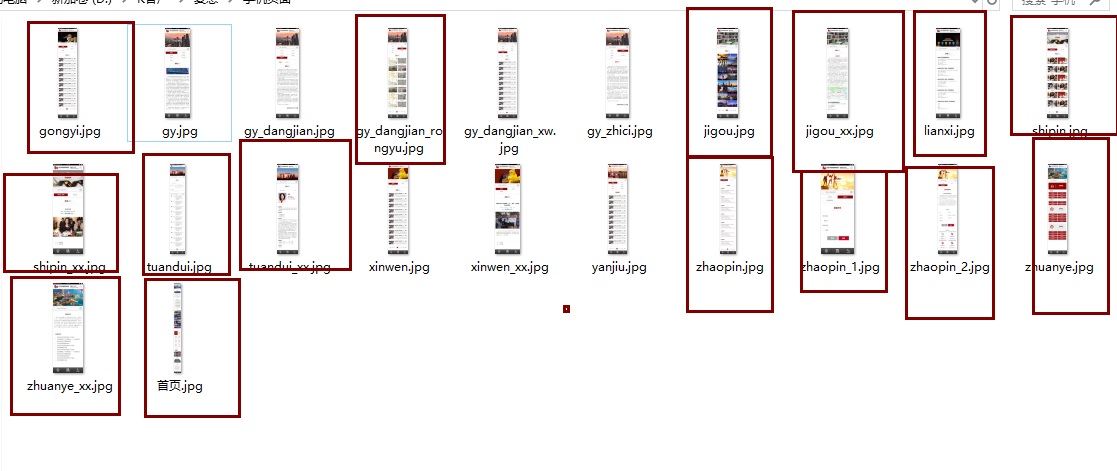 1、导航的banner图需要更换在后台2、导数据，把老网站http://www.brlf.com.cn/news.php的这些新闻，导入到新网站。1首页http://ym.51mk.org/brls2/index.html百瑞概况1百瑞简介（文章单页）http://ym.51mk.org/brls2/nei_gy.html主任致辞同（文章单页）2百瑞机构列表页：http://ym.51mk.org/brls2/nei_jg.html详情页：http://ym.51mk.org/brls2/nei_jg_xx.html1百瑞荣誉http://ym.51mk.org/brls2/nei_gy_rongyu.html百瑞文化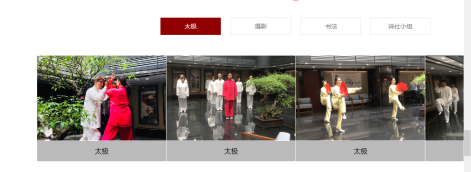 页面版式同百瑞荣誉（但有分类，此处需要和客户沟通）百瑞大事记同（文章单页）http://ym.51mk.org/brls2/nei_gy.html党建工作（党建简介、
党建新闻）党建简介同文章页党建新闻同新闻页面百瑞动态2百瑞要闻（列表）http://ym.51mk.org/brls2/nei_xw.html(详情) http://ym.51mk.org/brls2/nei_xw_xx.html2媒体报道（列表）http://ym.51mk.org/brls2/nei_xw.html(详情) http://ym.51mk.org/brls2/nei_xw_xx.html2业界新闻（列表）http://ym.51mk.org/brls2/nei_xw.html(详情) http://ym.51mk.org/brls2/nei_xw_xx.html1专业领域频道页：http://ym.51mk.org/brls2/nei_zy1.html2民事商务列表页：http://ym.51mk.org/brls2/nei_zy1_xx.html（包括简介和案例列表，案例列表点击有详情页面）详情页：用新闻详细页或者是文章页面（做程序前沟通）注意：下边红色的每个按钮的图表能点击，并且有可能增多，此处注意一下。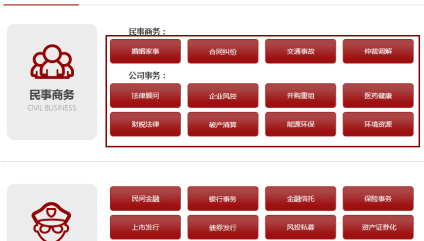 刑事事务列表页：http://ym.51mk.org/brls2/nei_zy1_xx.html（包括简介和案例列表，案例列表点击有详情页面）详情页：用新闻详细页或者是文章页面（做程序前沟通）注意：下边红色的每个按钮的图表能点击，并且有可能增多，此处注意一下。行政事务列表页：http://ym.51mk.org/brls2/nei_zy1_xx.html（包括简介和案例列表，案例列表点击有详情页面）详情页：用新闻详细页或者是文章页面（做程序前沟通）注意：下边红色的每个按钮的图表能点击，并且有可能增多，此处注意一下。公司事务列表页：http://ym.51mk.org/brls2/nei_zy1_xx.html（包括简介和案例列表，案例列表点击有详情页面）详情页：用新闻详细页或者是文章页面（做程序前沟通）注意：下边红色的每个按钮的图表能点击，并且有可能增多，此处注意一下。知识产权列表页：http://ym.51mk.org/brls2/nei_zy1_xx.html（包括简介和案例列表，案例列表点击有详情页面）详情页：用新闻详细页或者是文章页面（做程序前沟通）注意：下边红色的每个按钮的图表能点击，并且有可能增多，此处注意一下。金融证券列表页：http://ym.51mk.org/brls2/nei_zy1_xx.html（包括简介和案例列表，案例列表点击有详情页面）详情页：用新闻详细页或者是文章页面（做程序前沟通）注意：下边红色的每个按钮的图表能点击，并且有可能增多，此处注意一下。国际事务列表页：http://ym.51mk.org/brls2/nei_zy1_xx.html（包括简介和案例列表，案例列表点击有详情页面）详情页：用新闻详细页或者是文章页面（做程序前沟通）注意：下边红色的每个按钮的图表能点击，并且有可能增多，此处注意一下。创新业务列表页：http://ym.51mk.org/brls2/nei_zy1_xx.html（包括简介和案例列表，案例列表点击有详情页面）详情页：用新闻详细页或者是文章页面（做程序前沟通）注意：下边红色的每个按钮的图表能点击，并且有可能增多，此处注意一下。2百瑞机构图片标题 列表页：http://ym.51mk.org/brls2/nei_jg.html详情页：http://ym.51mk.org/brls2/nei_jg_xx.html百瑞研究民事商务图片新闻列表形式同其他新闻列表页公司证券图片新闻列表形式同其他新闻列表页房产建筑图片新闻列表形式同其他新闻列表页知识产权图片新闻列表形式同其他新闻列表页刑事行政图片新闻列表形式同其他新闻列表页能源环境图片新闻列表形式同其他新闻列表页国际业务图片新闻列表形式同其他新闻列表页医药健康图片新闻列表形式同其他新闻列表页1专业团队人姓名全称搜索。按地域就是分公司名字，搜索。按姓氏开头大写字母搜索。百瑞视频1专业培训（视频）视频列表页：http://ym.51mk.org/brls2/nei_sp.html1视频详情页：不用做，直接用新闻列表页。1资料下载（少一个页面）需要设计提供一个列表【下载】的页面，点击下载按钮，就能下载。百瑞公益法律援助图片新闻列表页和详情页社区服务图片新闻列表页和详情页公益宣讲图片新闻列表页和详情页捐资助学图片新闻列表页和详情页百瑞调解图片新闻列表页和详情页加入我们1人才加盟招聘职位的发布列表：（没有详细）http://ym.51mk.org/brls2/nei_zp.html1百瑞分所http://ym.51mk.org/brls2/nei_zp_1.html留言1百瑞律师联盟http://ym.51mk.org/brls2/nei_zp_2.html留言（待确定，PSD需要）；附件下载（图片和下载文字都有下载链接）1联系我们http://ym.51mk.org/brls2/nei_lx.html一个页面多条列表，不需要分页设置多个。（加一个网址，在邮箱的上边）